группа ФиалкаФормирование элементарных математических представлений Тема: «Измерение длины с помощью линейки»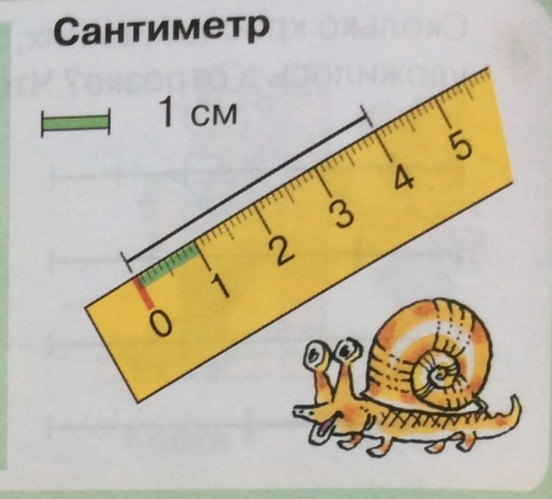 Продолжать учить детей измерять длину с помощью линейки; составлять и решать простые арифметические задачи на сложение и вычитание в пределах 10Перед тем как делать с ребенком задание. Вспомните, как правильно делать измерение длины отрезка.(памятка для детей и родителей)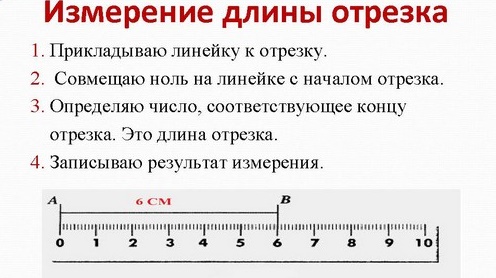 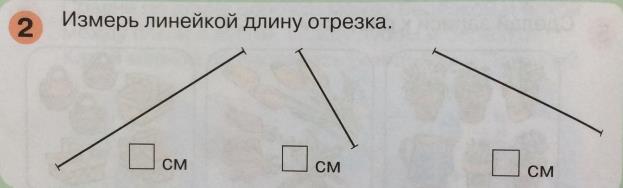 (В квадрате пишем ответ)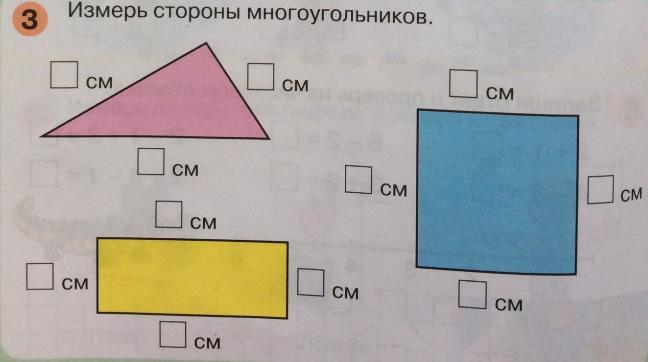 Измерь линейкой длину ленточек.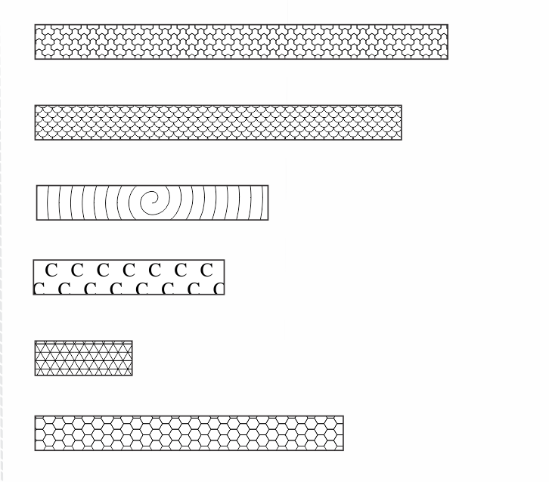 От точки с помощью линейки начерти отрезки: 3см, 6см, 9см.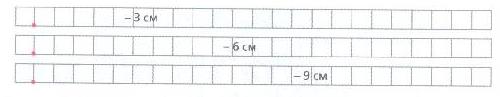 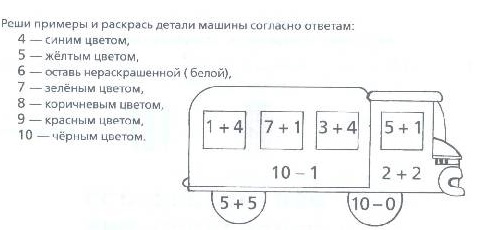     Задача на логику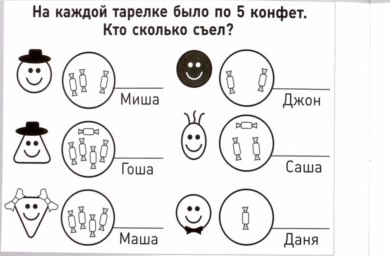 